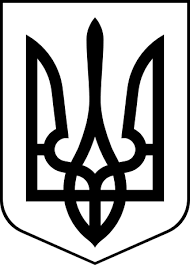 ЗДОЛБУНІВСЬКА МІСЬКА РАДАРІВНЕНСЬКОГО РАЙОНУ РІВНЕНСЬКОЇ ОБЛАСТІвосьме скликанняР І Ш Е Н Н Явід  02 листопада  2021 року                                                                             № 828Про затвердження проекту із землеустрою щодо відведення земельної ділянки у власність громадянину Левчуку Сергію Миколайовичу для будівництва індивідуальних гаражів в місті Здолбунів по вулиці Старицького, гараж № 8 на території Здолбунівської міської територіальної громадиКеруючись статтями 12, 116, 118, 120, 121, 126 Земельного кодексу України, статтями 25, 26 Закону України  „Про місцеве самоврядування в Україні ”,  розглянувши проекти із землеустрою щодо відведення земельної ділянки у власність громадянину Левчуку Сергію Миколайовичу розроблені фізичною особою-підприємцем Симонцем Віктором Петровичем, для будівництва індивідуальних гаражів в місті Здолбунів по вулиці Старицького, гараж № 8 на території Здолбунівської міської територіальної громади, врахувавши пропозицію комісії з питань містобудування, земельних відносин та охорони навколишнього середовища, Здолбунівська міська радаВ И Р І Ш И Л А:1. Перенести розгляд питання про затвердження проекту із землеустрою щодо відведення земельної ділянки загальною площею 0,0030 гектара, кадастровий номер 5622610100:00:001:0461, у власність для будівництва індивідуальних гаражів в місті Здолбунів по вулиці Старицького, гараж № 8 на території Здолбунівської міської територіальної громади громадянину  Левчуку Сергію Миколайовичу (ідентифікаційний код №2588106971), який зареєстрований в селі Мар’янівка по вулиці Грязнова, 21, до приведення проекту із землеустрою до вимог статі 198 Земельного кодексу України.2. Контроль за виконанням даного рішення покласти на постійну комісію з питань містобудування, земельних відносин та охорони навколишнього середовища (голова Українець А.Ю.), а організацію його виконання на  заступника міського голови з питань діяльності виконавчих органів ради Сосюка Ю.П.Секретар міської ради                                                           Валентина КАПІТУЛА